2022-23 სასწავლო წელი                                                                       წლიური გამოცდები2021-22 სასწავლო წელს ჩატარებული წლიური გამოცდები  2022-23 სასწავლო წლისთვის ჩასატარებელი წლიური გამოცდები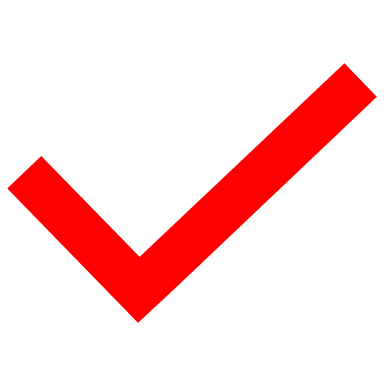 საგანი7-17-28-18-29-19-21011ქართული ენა და ლიტ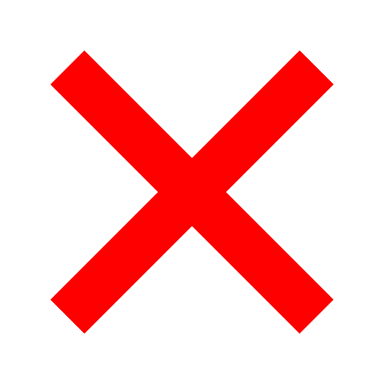 მათემატიკაინგლისური ენარუსული ენაისტორიაგეოგრაფიაბიოლოგიაქიმიაფიზიკა